Образац 7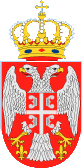 Република СрбијаМИНИСТАРСТВО ОМЛАДИНЕ И СПОРТАЗАВРШНИ ИЗВЕШТАЈ О РЕАЛИЗАЦИЈИ ПРОГРАМАВременски период за који се подноси извештај:Кратак опис циљева програма који су требали бити постигнути:Основни циљеви овог програма су били да омогућимо што боље услове нашим спортистима, који су испунили норме за велика такмичења, да се припреме за њих као и да другим спортистима пружимо услове  да испуне норме за одлазак на велика такмичења. Та такмичења у 2016 години су била: Олимпијске игре у Рију, Европеко  првенство за сениоре у Амстердаму, Холандија,  Првенство Света у дворани за сениоре у Портланду, САД, , Првенство света за ст.ј униоре-ке, Бидгошћ, Пољска /требало у Казању, одузето од стране ИААФ због казне према Руској федерацији/, првенство Европе за мл.јуниоре Тбилиси, Грузија, првенство Европе у кросу Сицијилија. Италија и многа друга такмичења почев од Балканских игара до међународних сусрета и митинга. Свима који испуне норме обезбедили смо одлазак на та такмичења. Такође и један ако и не најважнији циљ је освојити и 2-3 медаље са великих такмичења, поготову са Олимпијских игара у Рију. То би била прва медаља после 60 година за атлетски спорт. Да спроведемо сва наша домаћа и међународна такмичења која су предвиђена календаром такмичења. Спроведемо акцију дечија атлетика у срединама у којима до сада нисмо радили овај програм, заједно са клубовима и локалном самоуправом. Извршимо лиценцирање тренера и клубова. Помогнемо у изградњи инфраструктуре итд. И један од највећих циљева припрема за првенство Европе у дворани Београд 2017. Година.У којој мери је програм реализован:Можемо бити задовољни обимом реализовања програма, јер су постигнути резултати изнад очекивања.Опис постигнутих резултата:јануар	 	Припреме спортиста у Бару и Улцињу. Базичне припреме пред зимску сезону, успешно су спроведене. На припремама је било 60 такмичара и тренера. Припреме у иностранству за спортисте који су испунили норму за велика такмичења /Шпанија, Хрватска, Турска, Мађарска, Кенија, Јужна Африка итд./фебруар 		Припреме спортиста у Бару, Улцињу, Будимпешти Шпанији, Хрватској, Турској,  Кенији, Јужној Африци итд. Припреме спортиста за зимска такмичења. На припремама било око 20 такмичара и тренер.27.2.2016		Првенство Балкана у дворани, одржано у Истамбулу, 27. фебруа 2016.  Учествовало 15 такмичара који су освојили 4 медаље  3 златне, 1 сребрна. Златне медаље: Ивана Шпановић скок у даљ, Лазар Анић у скоку у даљ, и Бибић Елзан на 3000 м. Сребрну медаљу Амела Терзић на 3000 м.1.03.2016		Одржан 1 Интернационални митинг Србија опен у дворани поводом отварања нове атлетске дворане у Београду. Учествовало преко 150 такмичара из 15 земаља. Атлетску дворану отворио Председник републике Србије г. Томислав Николић и министар омладине и спорта Републике Србије г. Вања Удовичић.12-13.03.2016	Куп Европе у бацањима, Арад /Румунија. Учествовала 2 представника Србиеј. Самац Ведран у бацању копља за сениоре заузео 6 место а Пауковић Бранко у истој дисциплини 11 место. Учествовало 18 такмичара.18.03.2016		Светско првенство у дворани, одржано у Портланду, САД, учествовала Ивана Шпановић у скоку у даљ и освојила сребрну медаљу са новим државним рекордом.		16.04.2106		Првенство Балкана у ходању на путу у сениорским и јуниорским категоријама, одржано у Грчкој. Учествовало 10 такмичара. Освојене 2 бронзане медаље и то Топић Душица на 20 км за сениорке и Филиповић Предраг на 20м км за сениоре.Април-мај 2016	Пред сезонске припреме у Бару. На припремама било 140 такмичара и тренера. Април-мај 2016	Пред сезонске припреме на Златибору. На припремама било 43 такмичара и тренера. Април-мај 2016	Пред сезонске припреме у Крагујевцу. На припремама било 30 такмичара и тренера. Април-мај 2016	Пред сезонске припреме за врхунске спортисте у Португалији, Београду, Медулину, Пироту итд.7-8.05.2016		Екипно првенство света у ходању сениоре-ке јуниори. Учествовала 4 такмичара из Србије и остварили следеће пласмане: код јуниора /10 км/ Делчев Јован заузео је 45 место од 57 такмичара, код сениорки /20км/ Топић Душица заузела је 69 место а Гогов Даница 89 место од 115 такмичарки. Код сениора на 20 км Филиповић Предраг заузео је 85 место од 122 такмичара.28-29.05.2016	Куп Европских шампиона за сениоре-ке А група. Мерсин, Турска. Учествовала женска екипа АК Црвена Звезда из Београда.  Заузела 5 место од 8 екипа5.06.2016		Куп Европе на 10 км одржан у Мерсину, Турска. Учествовале 2 такмичарке, Цвијановић Биљана заузела 5 место а Симовић Теодора 13 место од 22 такмичарке. 4-5.06.2016		Првенство Медитерана за млађе сениоре-ке одржано је у Тунису. Учествовала је Барјактаревић Зорана која је на 100м била 5 а на 200м није ушла у финале.8.06.2016		Првенство Балкана у планинском трчању одржано је у Новој Загори у Бугарској. Учествовала 11 такмичара из Србије у категоријама сениора и јуниора. Најбољи пласман код сениора је 10 место код сениорки 6 место код јуниора 13 место а код јуниорки 9 место.25-26.06.2016	Првенство Балкана за сениоре-ке, Питешти Румунија, одлазак аутобусом. Учествовало 14 земаља. Освојено 8 медаља, 3 златне, 1 сребрна, 4 бронзане. Златне медаље, Салашки Тамара на 400 м, Симовић Теодора на 5000 м и Јованчевић Страхиња у скоку у даљ. Сребрне медаље, Колашинац Асмир у бацању кугле и бронзане медаље, Пендић Милош на 3000 м, Грновић Александар у десетобоју, Теодосијевић Милош у скоку у вис и мушка штафета 4х100м. 2.07.2016		Првенство Балкана за млађе јуниоре-ке, Ктрушевац, Србија. Учествовало 15 земаља. Освојено 12 медаља, 3 златне, Мићевић Тамара на 3000 м,  Бибић Елзан 3000м и мушка штафета 4х100 м са новим рекордом Србије за мл.јуниоре. 6 сребрна медаље: Емини Милица на 100 м пр, Церовац Ксенија у бацању копља, Ђуровић Василије на 100 м, Јоковић Богдан 800 м, Халили Јасмин у скоку у вис и Здравковић Богдан у бацању кугле,  и 3Секулић Катарина на 400 м, Ивачковић Сара на 800м и штафета 4х100 м код јуниорки.  2-3.07. 2016		Првенство Балкана за ст. јуниоре-ке, Болу, Румунија. Учествовало 14 земаља. Освојено13 медаља: 2 златне, Јевремовић Марко на 400 м, и мушка штафете на 4х100. 4 сребрних медаља: Кијановић Алекса на 100м, Ђокић Миодраг у скоку у вис, Бабић Саша у десетобоју и женска штафета 4х100м. у 8 бронзаних медаља: Јакшић Милица на 400м, Илић Јована на 200м, Церовац Нађа на 3000м, Илић Јована у троскоку, Ристовић Сања у седмобоју, Кијановић Алекса на 200 м, Недељковић Вељко у бацању кугле и мушка штафета 4х400 м. 26.06-5.07.2016	Организација кампа перспективних спортиста у Крагујевцу. Традиционални камп перспективних спортиста. Учествовало 35 спортиста и 7 тренера.6-10.07.2016		Првенство Европе за сениоре-ке, одржано је у Амстердаму, Холандија. Учествовало је 6 такмичарки и 5 такмичара. Освојене су 2 медаље и то златна медаља Ивана Шпановић у скоку у даљ и бронзана медаља Дудаш Михаил у десетобоју. Остали пласмани: 5 место Колашинац Асмир у бацању Кугле, 7 место Салашки Тамара на 400м, 10 место Анић Лазар у скоку у даљ, 11 место Томашевић Драгана у бацању диска, 12 место Терзић Амела на 1500 м, 28 место Јевтић Оливера у полу маратону. Остали нису ушли у финале. 14-17.07.2016 	Првенство Европе за мл. Јуниоре-ке, Тбилиси Грузија. Учествовало 16 такмичара. Бибић Елзнан освојио златну медаљу на 3000 м. Остали: 4 место Халили Јасмин у скоку у вис, 5 место Бибић Елзнан на 800 м, 9 место Здравковић Богдан у бацању кугле, 12 место Делчев Јован на 10 км ходање, 14 место Мићовић Тамара на 3000 м. Остали нису прошли квалификације.19-24.07.2016	Првенство Света за ст. јуниоре, Бидгошћ, Пољска. Ово такмичење првобитно је требало да буде одржано у Казању, Русија али је због афере допинг одузето од Русије и додељено Пољској. Учествовало 5 такмичара. Бибић Елзнан заузео 8 место на 5000 м уз нови национални рекорд за ст.јуниоре. Гардашевић Милица освојила 11 место у скоку у даљ, као и Бибић Елзнан на 1500 м. Остали нису прошли квалификације.12-21.08.2016	Олимпијске игре у Рију Бразил. Учествовало 12 такмичара. Освојено 1 медаља и то бронзана Ивана Шпановиш у скоку у даљ са новим националним рекордом. Остали 42 место Саванови Владимира на 50 км ходање, 46 Филиповић Ненада и 49 Филиповић Предрага у истој дисциплини. Ристичевић Анђелко 119 у маратону. Остали нису прошли квалификације. 9.10.2016		Првенство Балкана у маратону, Софија Бугарска. Учествовао Миловановић Милош и заузео 3 место.8.10.2016		Првенство Балкана у полу маратону, Подгорица, Црна Гора. Учествовала 2 такмичара из Србије, Оливера Јевтић освојила златну медаљу медаљу код сениорки, а Миловановић Милош је био 5. код сениора.5.11. 2016		Првенство Балкана у кросу, Ћуприја, Србија. Учествовало 13 земаља Балкана. Појединци и екипе из Србије нису освојили ни једну медаљу.10.12.2016		Првенство Европе у кросу Сардинија Италија. Учествоваo 1 атлетичара. Елзан Бибић код јуниоре заузео 28 место oд 87 атлетичара.19-20.9 2016  	Конгрес АБАФ-а, Балканских земаља, Тел Авив, Израел. На Конгресу присутан ген. секретар АСС Слободан Бранковић.13-15.10.2016	Календарски конгрес ЕА, Фуншал, Португалија.19-20.11.2016	Балкан гала, Дубаји УАЕ. Проглашење најбољих спортиста Балкана. Ивана Шпановић проглашена за најбољу атлетичарку у 2016.6.02.2016		Зимско првенство Србије у дворани за мл.јуниоре-ке, Нови Сад око 140 учесника из 23 клуба. 13.02.2016		Зимско првенство Србије у дворани за ст. јуниоре, Нови Сад  135 учесника из 20 клуба.20.02.2016		Зимско првенство Србије у дворани за мл.јуниорке, кружне трке, Београд 55 учесника из 32 клуба. 20.02.2016	     	Зимско првенство Србије у дворани за мл. Пионире-ке, Београд  200 учесника из 19 клуба. 21.02.2016	     	Зимско првенство Србије у дворани за сениоре-ке, Београд  218 учесника из 42 клуба. 28.02.2016	 	Зимско првенство Србије у дворани, ст.пионири-ке, Београд  275 учесника из 38 клуба. 5.03.2016	 	Зимско првенство Србије у дворани, ст.јуниореи-ке,кружне трке, Београд  59 учесника из 38 клуба. 5-6.03.2016	 	Зимско првенство Србије у дворани, вишебоји све категорије, Београд 105 учесника из 16 клуба. 27.02.2016		Првенство Србије у кросу све категорије, Шабац, 190 такмичара из 41 клуба.19.03.2016		Зимско првенство Србије у бацачким дисциплинама одржано је у С. Митровици за сениоре-ке и мл. Јуниоре-ке. Учествовало је 118 такмичара из 30 клуба.26.03.2016		Зимско првенство Србије у бацачким дисциплинама одржано је у С. Митровици за ст. јуниоре-ке  и пионире-ке. Учествовало је 90 такмичара из 21 клуба.2.04.2016		Првенство Србије у ходању на путу Панчево, све категорије. Учествовала 48 такмичара из 11 клуба.23.04.2016		Првенство Србије у планинском трчању, одржано на Гучеву. Учествовало 10 клуба, 30 такмичара.8.05.2016		Екипно првенство Србије за мл, јуниоре-ке, Нови Сад. 6 женских и 4 мушке екипе.12-13.05.2016	Првенство Србије у вишебојима, за сениоре, Нови Сад.  Учествовала 8 такмичара из 1клуба.14-15.05.2016	Првенство Србије у вишебојима, за све категорије, Сремска Митровица.  Учествовала 81 такмичара из 16 клуба.15.05.2016		Првенство Србије на 10 км, јуниори-ке и сениори-ке, Крушевац.  Учествовала 30 такмичара из 10 клуба.21-22,05.2016	Квалификације купа Србије за сениоре-ке,у Крагујевцу, Београду и Новом Саду. Учествовало 63 клубова и преко 550 такмичара. 29.05.2016		 Екипно првенство Србије за пионире-ке, Сремска Митровица, 6 мушких и 9 женских екипа укупно 170 такмичара.4-5.06.2016		 Финале купа Србије за сениоре-ке, Сремска Митровица. Учествовало 50 клуба и 299 такмичара.11-12.06.2016	Првенство Србије за ст. Јуниоре-ке Београд. Учествовала 45 клуба и 307 такмичара.18-19.06.2016	 Првенство Србије за сениоре-ке, Нови Сад, Учествовала 51 клуб и 294 такмичара.25-26.06.2016	Првенство Србије за мл. јуниоре-ке, Крушевац. Учествовало 47 клуба и 271 атлетичара. 9-10.07.2016		 Првенство Србије за ст. пионире-ке  Крушевац. Учествовала 54 клуба и 301 такмичар.20.21.08.2016	Квалификације купа Србије за ст. јуниоре-ке, у Београду, Крагујевцу и Новом Саду, преко 300 учесника из 63 клуба.27-28.08.2016	Квалификације купа Србије за мл. јуниоре-ке, у Крагујевцу, Београду и Нови сад. Учествовало 63 клубова и око 350 атлетичара. 3-4.09.2016	 	Финале купа Србије за јуниоре-ке, С. Митровица, 34 клуба и укупно 187 такмичара10-11.09.2016	Финале купа Србије за мл. јуниоре-ке, Београд, Учествовало 40 клуба и 221 такмичара.17-18.09.2016	 Квалификације купа Србије за пионире Београд, Сремска Митровица, Крагујевац 64 клуба и 350 такмичара.24.09.2016		Првенство Србије за мл. сениоре, Крушевац, учествовало 14 клуба и 23 такмичара 24.09.2016	 	Првенство  Србије у ходању на стази Крушевац, укупно 28 такмичара из 9 клуба25.09.2016		Првенство Србије за мл. пионире-ке, Београд. 334 такмичара из 44 клуба25.09.2016		 Екипно првенство Србије за јуниоре-ке, Нови Сад, учествовало 8 мушких и 5 женских екипа.1-2.10.2016		 Финале купа Србије за пионире-ке, Крагујевац. Учествовало 264  такмичара из 42     клуба.16.10.2016		Првенство Србије у маратону, Нови Сад, 17 мушкараца и 7 девојака23.10.2016		Првенство Србије у полу маратону, Апатин, 22 мушкарца и 5 девојака12-13.11.2016		Дани атлетике, Зрењанин, хотел Војводина /семинари за тренере и судије/. Учествовало преко 150 тренера,судија и атлетских радника. Новембар-децембар	Припреме спортиста у Улцињу, Београду, Јужној АфрициРад канцеларије Атлетског савеза Србије у периоду јануар-децембар 2014.-  израда програма рада савеза- израда извештаја о реализацији програма- израда финансијског плана и извештаја- припрема материјала за Скупштину и радна тела савеза- припрема стручних материјала- међународна комуникација и сарадња- спровођење јавних набавки- израда стручних програма и планова за спортисте- набавка и дистрибуција опреме за спортисте- координација са релевантним спортским организацијама у Србији- организација припрема и путовања спортиста на такмичења- ажурирање сајта савеза и медијска презентација савеза- активности око налажења спонзора и донатора- и сви други канцеларијски послови једног спортског савеза- набавка препарата и витамина за спортисте- израда књиге чланова савеза- отварање и одржавање атлетске дворане у Београду- рад око организације Белог кроса, кроса РТС и Београдског маратона и такмичења у организацији АСС- израда Пропозиција и календара такмичења и свих других аката за такмичења.- помоћ регионалним савезима и клубовима- доношење и израда аката према закону о спорту и подзаконским актима.- Рад на издавању лиценци категорисаним тренерима- помоћ у раду тренера.- ангажовање око прелазног рока спортиста.- учлањење нових клубова у АССБрој корисника и структура корисника обухваћених програмом: Непосредни учесници на реализацији програма:6.1 Број учесника (укупно и по категоријама):Сениора 500Јуниора  500Пионира 600Тренера 150Атлетских судија 300Атлетских радника 100Тим који је реализовао програмСлободан Бранковић, ген.секретар АСССлободан Поповић, савезни капитен, спортски директорЕдин Зуковић, помоћник савезног капитена за сениореДрагутин Топић. Менаџер,Иван Можек, комесар за такмичења,Бранко Бошковић, председник стручног савета АССНебојша Здравковић, председник судијске организације СрбијеДр. Никола Чикириз, доктор репрезентацијеАна Тодорић, менаџер,Драгана Несторовић, административни секретар АССДраган Зарић, извршни секретар АССКатарина Бранковић, Пи ар савезаТренери врхунских атлетичара и др.Ангажовани преко уговора о делу за потребе програма6.3. Организације партнери које су учествовале у програму:Министарство омладине и спортаМинистарство одбранеИААФЕАОлимпијски комитет СрбијеРепублички завод за спорт и медицину спортаАнти допинг агенција СрбијеЏамбо травелТравелкомАТП СпортГалантКлик КомерцХотел ШумарицеСпортски савез СрбијеТелеком СрбијеКом трејдБечеј трансАтлетски клубови Електро привреда СрбијеФолцвагенКомерцијална банкаПоштанска штедионицаЧачанска банкаВикторија груп Реализација буџета програма (финансијски извештај може бити поднет као посебан прилог):7.1. ПриходиОбрачун трошкова (сваки трошак мора бити оправдан приложеним фотокопијама рачуна (или докуменат који су основ за исплату – уговор, одлука надлежног органа) издатим на организацију носиоца програма  и изводима из банке/Трезора којима се документују одговарајућа плаћања. Сваки трошак се означава одговарајућим бројем од 1 и даље. У обрачун се уписује назив и време настанка трошка и сваки појединачни износ). 7.3. Дугови (издаци за реализацију програма који нису покривени, према висини и врсти): Кратак опис проблема који су се јавили током реализације програма:9. Оцена ревизораУ прилогуДатум: 31. децембар 2016М.П.РУКОВОДИЛАЦ ПРОГРАМА		  ЛИЦЕ ОВЛАШЋЕНО ЗА ЗАСТУПАЊЕ________________________                                  __________________________________                                                                    Слободан Бранковић, ген.секретар АССНазив програма РЕДОВНИ ПРОГРАМНазив носиоца програма АТЛЕТСКИ САВЕЗ СРБИЈЕТелефон011/2625 088Факс011/2627 371Е-маилasj@eunet.rsАдресаБеоград, Страхинића Бана 73аЛице овлашћено на заступањеСлободан Бранковић, ген.сек. АССРуководилац програмаСлободан БранковићБрој уговора451-02-9/2016-03 и 451-02-9/1/2016-03Почетак реализацијеЈануар 2016Завршетак програмаДецембар 2016ИЗВОР ПРИХОДАВисина средставаМинистарство омладине и спорта50.400.000,00Друга министарства/државни органи (навести који)Град/ОпштинаАутономна покрајинаСпортски савезСопствена средства704.658,71Спонзорство16.607.481,44ДонаторствоОстали извори (прецизирати који) Олимпијски комитет СрбијеМеђународне организације /ИААФ,ЕА/6.880.953,557.943.095,41УКУПНИ ПРИХОДИ82.536.189,11Датум пријема извештаја:Извештај прегледао и оценио:Извештај прихваћен и позитивно оцењен                   ДА                               НЕДатум:Потпис службеног лица Министарства